Ansökan 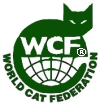 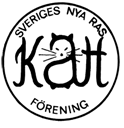 om huskattbevis(kan fyllas i på datorn eller skrivas ut och fyllas i för hand)Undertecknad ansöker om huskattbevis till huskatt enligt nedan:KattÄgareEtt huskattbevis kostar 75 kr inkl. porto.Avgiften ska betalas i förskott på föreningens postgirokonto.Posta ansökan till adressen i sidfoten, eller skanna och maila till adressen nedan.Huskatt som är äldre än 10 månader ska vara kastrerad.Kattens namnFöddKönHårlag (korthår/långhår)FärgNamnAdressPostnr.BostadsortTelefonEpostadressDatumUnderskrift